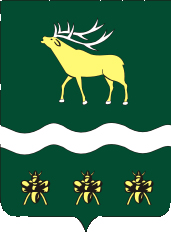 АДМИНИСТРАЦИЯЯКОВЛЕВСКОГО МУНИЦИПАЛЬНОГО РАЙОНА ПРИМОРСКОГО КРАЯ ПОСТАНОВЛЕНИЕ О внесении изменений в пункт 4 Положения о проведении ведомственного контроля за соблюдением трудового законодательства и иных нормативных правовых актов, содержащих нормы трудового права в муниципальных учреждениях Яковлевского муниципального районаВ соответствии с Законом Приморского края от 07.11.2017г. № 186-КЗ «О внесении изменений в статью 8 Закона Приморского края «О порядке и условиях осуществления ведомственного контроля за соблюдением трудового законодательства и иных нормативных правовых актов, содержащих нормы трудового права, на территории Приморского края», в целях обеспечения надлежащего осуществления ведомственного контроля за соблюдением трудового законодательства и иных нормативных правовых актов, содержащих нормы трудового права, в муниципальных учреждениях Яковлевского муниципального района, руководствуясь Уставом Яковлевского муниципального района, Администрация Яковлевского муниципального районаПОСТАНОВЛЯЕТ:Внести  в пункт 4 Положения о проведении ведомственного контроля за соблюдением трудового законодательства и иных нормативных правовых актов, содержащих нормы трудового права в муниципальных учреждениях Яковлевского муниципального района, утвержденного постановлением Администрации Яковлевского муниципального района от 03.03.2015г. № 102-НПА, следующие изменения:В части 1 после слов «По результатам проверки» дополнить словами «не позднее пяти рабочих дней после ее завершения». В части 3:а) абзац первый изложить в следующей редакции:«3. Акт проверки оформляется в двух экземплярах, один из которых не позднее трех рабочих дней после его составления вручается руководителю или иному уполномоченному представителю муниципального учреждения Яковлевского муниципального района под расписку об ознакомлении либо об отказе в ознакомлении с актом проверки.»;б) в абзаце втором после слов «акт проверки» дополнить словами «в течение трех рабочих дней с даты возникновения указанных обстоятельств».2. Опубликовать настоящее постановление в районной газете «Сельский труженик» и разместить на официальном сайте Администрации Яковлевского муниципального района в сети Интернет.3. Настоящее постановление вступает в силу со дня его официального опубликования.4. Контроль за исполнением настоящего постановления оставляю за собой.Глава района – глава АдминистрацииЯковлевского муниципального района                                             Н.В. Вязовикот28.11.2017с. Яковлевка№981-НПА